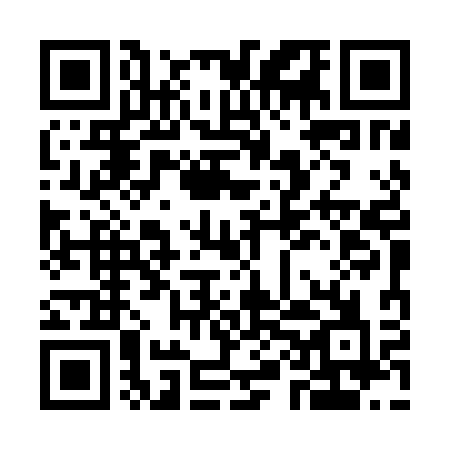 Ramadan times for Rozgity, PolandMon 11 Mar 2024 - Wed 10 Apr 2024High Latitude Method: Angle Based RulePrayer Calculation Method: Muslim World LeagueAsar Calculation Method: HanafiPrayer times provided by https://www.salahtimes.comDateDayFajrSuhurSunriseDhuhrAsrIftarMaghribIsha11Mon4:044:046:0211:483:375:355:357:2612Tue4:014:015:5911:483:385:375:377:2913Wed3:583:585:5711:473:405:395:397:3114Thu3:563:565:5411:473:425:415:417:3315Fri3:533:535:5211:473:435:435:437:3516Sat3:503:505:5011:473:455:455:457:3717Sun3:473:475:4711:463:465:475:477:3918Mon3:453:455:4511:463:485:485:487:4119Tue3:423:425:4211:463:495:505:507:4320Wed3:393:395:4011:453:515:525:527:4621Thu3:363:365:3711:453:525:545:547:4822Fri3:333:335:3511:453:545:565:567:5023Sat3:303:305:3211:453:555:585:587:5224Sun3:273:275:3011:443:576:006:007:5525Mon3:243:245:2711:443:586:026:027:5726Tue3:223:225:2511:443:596:036:037:5927Wed3:193:195:2211:434:016:056:058:0228Thu3:153:155:2011:434:026:076:078:0429Fri3:123:125:1811:434:046:096:098:0630Sat3:093:095:1511:424:056:116:118:0931Sun4:064:066:1312:425:067:137:139:111Mon4:034:036:1012:425:087:157:159:142Tue4:004:006:0812:425:097:167:169:163Wed3:573:576:0512:415:107:187:189:194Thu3:543:546:0312:415:127:207:209:215Fri3:503:506:0012:415:137:227:229:246Sat3:473:475:5812:405:157:247:249:277Sun3:443:445:5612:405:167:267:269:298Mon3:403:405:5312:405:177:287:289:329Tue3:373:375:5112:405:187:297:299:3510Wed3:343:345:4812:395:207:317:319:37